Scoaterea factorilor de sub radical,introducerea factorilor sub radicalTema pe luni, M pag.60/ toate exercitiile.Tema suplimentara  doritorilor: fisa de jos.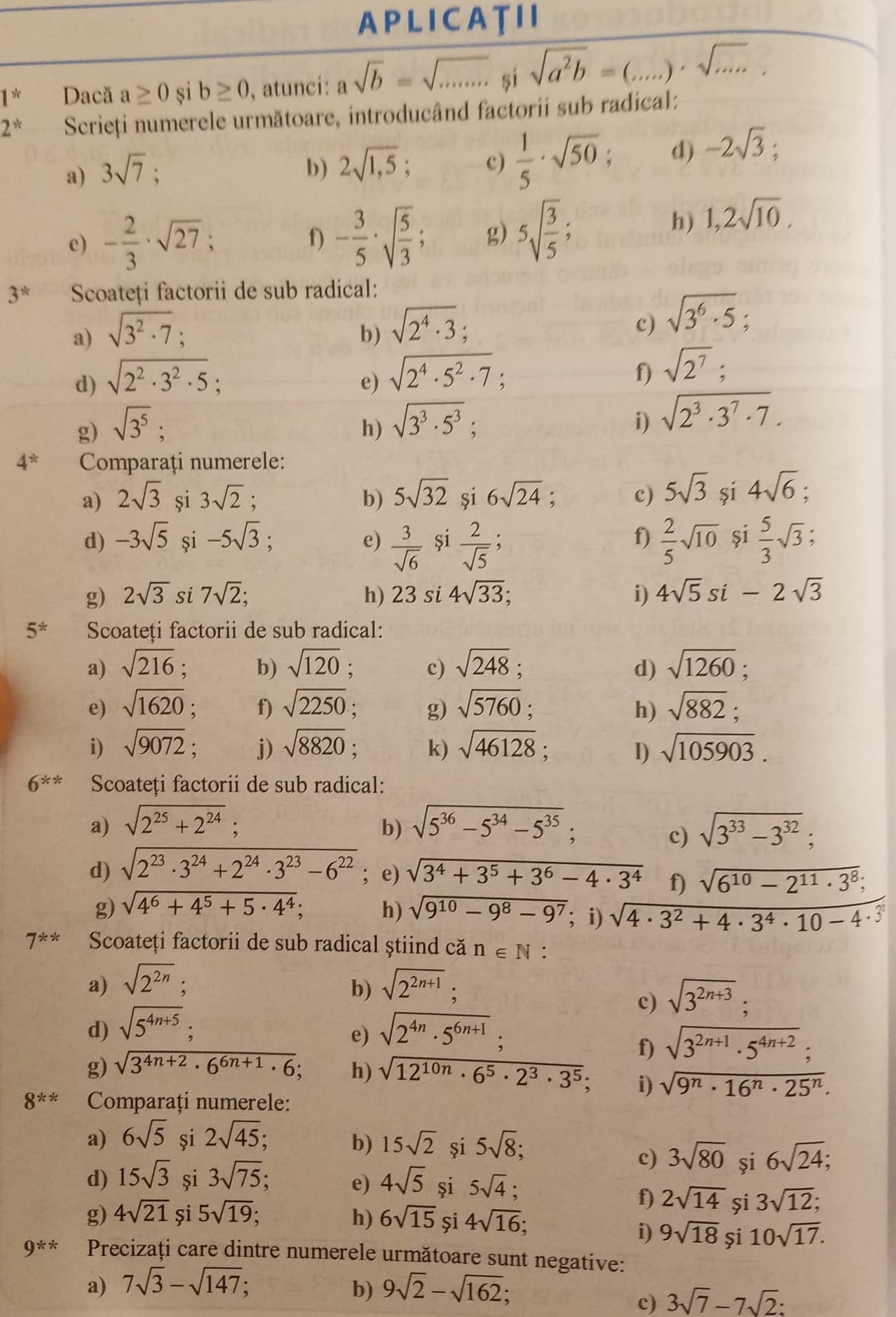 